УТВЕРЖДЁН постановлением коллегии контрольно-счетной палаты Волгоградской областиот 29 июня  2016 года  № 17/1 ОТЧЕТо результатах проверки финансово-хозяйственной деятельностигосударственного казённого учреждения Волгоградской области«Дирекция по материально-техническому и хозяйственному обеспечению Администрации Волгоградской области» за 2015 год и истекший период 2016 годаОснование для проведения контрольного мероприятия: п. 3.3 плана работы контрольно-счетной палаты Волгоградской области, утвержденного постановлением коллегии контрольно-счётной палаты Волгоградской области от 29.12.2015  №34/1.Цель (цели) контрольного мероприятия:-определить законность и эффективность использования бюджетных средств;-оценить соблюдение порядка учёта, использования и списания материальных запасов;-оценить соблюдение порядка управления и распоряжения собственностью Волгоградской области, сохранность и эффективность использования имущества;-оценить деятельность по администрированию доходов.Проверяемый период деятельности: 2015 год – истекший период 2016 года.Срок проведения контрольного мероприятия: с 27.04.2016 по 31.05.2016.Объект контрольного мероприятия: государственное казённое учреждение Волгоградской области «Дирекция по материально-техническому и хозяйственному обеспечению Администрации Волгоградской области» (далее - Хоздирекция, учреждение).Перечень оформленных актов контрольных мероприятий: -7 актов встречных проверок органов исполнительной власти Волгоградской области, снабжаемых учреждением канцелярскими товарами;-7 актов обследования имущества и земельных участков с целью проверки исполнения условий договоров охраны;-1 акт обследования помещений с целью проверки объёмов ремонтных работ;-1 акт обследования здания с целью определения фактического распределения площадей;-акт проверки учреждения (учреждением представлены возражения и пояснения, которые с заключением на них прилагаются к настоящему отчёту). Характеристика объекта контроля:Учреждение создано постановлением Правительства Волгоградской области от 25.09.2014 №5 40-п «О реорганизации государственного бюджетного учреждения Волгоградской области «Исполнительная дирекция Правительства Волгоградской области» путём выделения из состава указанного бюджетного учреждения. Дата регистрации и включения в ЕГРЮЛ – 29.01.2015. Функции и полномочия учредителя учреждения и главного распорядителя бюджетных средств учреждения осуществляет комитет по управлению государственным имуществом Волгоградской области (далее – Учредитель, КУГИ). Устав учреждения утверждён распоряжением Учредителя от 20.01.2015 № 65-р. Дважды в него внесены изменения (от 19.02.2015 №106-р, от 30.11.2015 №2216-р). Предметом и основной целью деятельности учреждения является организационное, материально-техническое, хозяйственное обеспечение деятельности Администрации Волгоградской области, органов исполнительной власти Волгоградской области, а также иных государственных органов и организаций, определённых Учредителем.Результаты контрольного мероприятия:Управление и распоряжение собственностью Волгоградской областиПо состоянию на 01.04.2016 на балансе Хоздирекции числилось 55 объектов нежилых помещений общей площадью 29,5 тыс. кв. м., закреплённых за ним на праве оперативного управления, балансовой стоимостью 510 832,7 тыс. руб., что составляло 98,9% от общей балансовой стоимости основных средств учреждения.Кроме указанных нежилых помещений у учреждения находилось недвижимое имущество в пользовании или на хранении по гражданско-правовым договорам, информация о котором отражена на забалансовых счетах. Обобщенные сведения о нежилых помещениях с указанием правовых оснований пользования по состоянию на 01.04.2016 представлена в таблице.Большинство объектов нежилых помещений, закрепленных за учреждением, переданы Учредителем из состава имущества казны Волгоградской области и фактически используются органами государственной власти и государственными учреждениями по договорам, заключенным до создания учреждения. Ранее заключенные договоры передаются Учредителем для замены Ссудодателя с КУГИ на учреждение. На дату окончания проверки процедура подписания дополнительных соглашений к договорам безвозмездного пользования не завершена, что привело к невозможности отражения в бухгалтерском учете информации обо всех закрепленных объектах, которые по факту используются госорганами и госучреждениями по ранее заключенным договорам.Обобщённая информация о фактическом использовании нежилых помещений, закрепленных за Учреждением, по состоянию на 01.04.2016 отражена в таблице.Проверкой установлены следующие нарушения порядка учёта имущества:-по причине некорректности настройки программного обеспечения в нарушение п. 166 Инструкции о порядке составления и представления годовой, квартальной и месячной отчетности об исполнении бюджетов бюджетной системы РФ, утверждённой приказом Минфина РФ от 28.12.2010 №191н (далее - Инструкция № 191н), в Сведениях о движении нефинансовых активов (ф. 0503168) за 2015 год не отражены данные о стоимости движимого имущества (707,6 тыс. руб.) и стоимости нежилых помещений, полученных в аренду (7 руб.- условная оценка, 1 руб. – 1 объект);-в нарушение п. 33 Инструкции по применению Единого плана счетов бухгалтерского учета для органов государственной власти (государственных органов), органов местного самоуправления, органов управления государственными внебюджетными фондами, государственных академий наук, государственных (муниципальных) учреждений, утверждённой приказом Минфина РФ от 01.12.2010 №157 (далее – Инструкция № 157н), часть объектов, переданных Хоздирекцией в безвозмездное (возмездное) пользование, отражена  в бухгалтерском учете в условной оценке (один объект, один рубль), а не по стоимости, содержащейся в первичных бухгалтерских документах, что привело к занижению на 3 290,4 тыс. руб. стоимости переданных нежилых помещений, отражённой в Справке о наличии имущества и обязательств на забалансовых счетах отчётности учреждения за 2015 год.В ходе проверки нарушения устранены, главному распорядителю бюджетных средств представлены уточненные формы отчётности.Проверкой установлены следующие недостатки и нарушения порядка предоставления имущества Волгоградской области в аренду и  безвозмездное пользование:В соответствии с п. 2 ст. 10 Закона Волгоградской области от 06.12.1999 №335-ОД «О порядке управления и распоряжения государственной собственностью Волгоградской области» (далее – Закон № 335-ОД) передача объектов областной собственности, в том числе в безвозмездное пользование должна осуществляться во исполнение решений Губернатора и Администрации Волгоградской области. В договорах от 04.02.2012  о предоставлении ФГБУ «Управление по эксплуатации зданий высших органов власти» в безвозмездное пользование помещений общей площадью 447,6 кв.м., расположенных по адресу ул. Коммунистическая, 5, отсутствует информация во исполнение каких решений Губернатора или Администрации они заключены. 2. Распоряжением КУГИ от 14.08.2015 № 1371 за Хоздирекцией на праве оперативного управления закреплены нежилые помещения по ул. Козловской, 32 площадью 311,7 кв.м., балансовой стоимостью 664,8 тыс. рублей. Помещения переданы Учреждению с обременением в виде договора безвозмездного хранения с правом использования от 18.07.2014, заключенного КУГИ с унитарной некоммерческой организацией «Региональный фонд капитального ремонта многоквартирных домов» (далее – Фонд). По сути помещения переданы Фонду в безвозмездное пользование, чем нарушены положения ст. 16.1. Закона № 335-ОД, которыми не предусмотрена возможность передачи в безвозмездное пользование государственного имущества Волгоградской области некоммерческим организациям для осуществления их деятельности.Учредитель отказал Хоздирекции в согласовании подготовленного договора безвозмездного пользования, ссылаясь на отсутствие правовых оснований для передачи помещений в безвозмездное пользование некоммерческой организации с указанием на ст. 16.1. Закона № 335-ОД.Закрепление в оперативное управление учреждения имущества, фактически используемого Фондом, в отсутствие планов по освобождению этих помещений, противоречит ст. 296 ГК РФ,  п. 2.2 и п. 3.2 Устава учреждения, которыми установлено, что учреждение владеет и распоряжается имуществом, закреплённым за ним на праве оперативного управления, в соответствии с законодательством РФ, целями деятельности, установленными Уставом, заданием собственника и назначением этого имущества. Документы, свидетельствующие о задании собственника или указании Учредителя обеспечить Фонд помещениями, проверке не представлены.3. Учреждение с согласия Учредителя предоставляет ЧОУДПО «Академия бизнеса и управления системами» в аренду нежилое помещение площадью 31,9 кв.м. в здании по ул. 13-й Гвардейской, 10, в котором располагается само учреждение. Арендная плата составляет 4 тыс. руб. в месяц. При этом из-за нехватки площадей для размещения работников учреждения одно из его подразделений (служба безопасности численностью 4 штатные единицы) вынуждено находиться по другому адресу (ул. Козловская, 32а), что затрудняет организацию деятельности и управление подразделением и влияет на эффективность его работы. Исполнения полномочий администратора доходов бюджетовХоздирекция определена администратором по 5-ти видам (подвидам) доходов областного бюджета, информация о которых отражена в таблице.										тыс. руб.Учреждение, по сути, является управляющей организацией, которая осуществляет содержание и эксплуатацию зданий, в которых, в основном, располагаются органы исполнительной власти Волгоградской области. В ряде зданий кроме органов власти располагаются иные лица, которых можно сгруппировать следующим образом:-арендаторы государственного имущества Волгоградской области;-безвозмездные пользователи  - федеральные государственные учреждения;-безвозмездные пользователи - государственные учреждения Волгоградской области;-собственники помещений - различные организации и индивидуальные предприниматели.Основной частью доходов, администрируемых учреждением, должно являться возмещение (компенсация) указанными лицами коммунальных и иных расходов, понесённых Хоздирекцией при содержании и эксплуатации зданий:-на оплату коммунальных услуг;-на оплату расходов по содержанию и ремонту здания (помещения);-на уплату налогов, имеющих непосредственное отношение к объекту недвижимости.Правовое регулирование вопросов возмещения затрат в части арендаторов осуществляется Порядком возмещения арендаторами затрат на содержание и эксплуатацию зданий (помещений), находящихся в собственности Волгоградской области, утверждённым постановлением Губернатора Волгоградской области от 17.12.2013 № 1305, изданным в соответствии с п. 8 ст. 15 Закона № 335-ОД. Названный порядок в целом не вызывает вопросов, за исключением того, что в соответствии с п. 4 расчет размера подлежащих возмещению затрат на содержание и эксплуатацию здания (помещения), оплата которых производится пропорционально арендуемой площади, осуществляется на основе нормативных затрат, рассчитанных в соответствии с методическими рекомендациями по расчету нормативных затрат на оказание государственными учреждениями Волгоградской области государственных услуг и нормативных затрат на содержание имущества государственных учреждений Волгоградской области, утверждаемыми финансовым органом Волгоградской области. А при этом, приказ комитета бюджетно-финансовой политики и казначейства Администрации Волгоградской области от 01.06.2011 № 170, утверждавший такие методические рекомендации, утратил силу с 01.01.2016.Правовое регулирование вопросов возмещения затрат в части безвозмездных пользователей и собственников отсутствует. В результате сложилась следующая ситуация. В части возмещения затрат на оплату коммунальных услуг в отношении всех видов пользователей Хоздирекция пользуется собственной неутвержденной методикой расчета потребления коммунальных ресурсов для потребителей, подключенных или использующих сети учреждения (электроэнергия, водоснабжение, водоотведение, теплоснабжение). Возмещение осуществляется на основании договоров. Практических недостатков системы расчётов и возмещения проверкой не установлено.Возмещение затрат на  оплату расходов по содержанию и ремонту здания (помещения), в том числе затрат, связанных с уборкой помещений и территории, затрат, связанных с заработной платой обслуживающего персонала, учреждением не осуществляется. Вместе с тем в 2015 году Хоздирекцией произведено только прямых расходов по содержанию и ремонту общего имущества зданий, в которых присутствуют другие собственники, на 1 159,1 тыс. рублей. Такое использование средств областного бюджета в части доли других собственников (422,7 тыс. руб.) не отвечает принципу эффективности использования бюджетных средств, установленному ст. 34 БК РФ. В постановлении Пленума Высшего Арбитражного Суда РФ от 23.07.2009 № 64 «О некоторых вопросах практики рассмотрения споров о правах собственников помещений на общее имущество здания» (далее – Постановление № 64) указано, что отношения собственников помещений, расположенных в нежилом здании, возникающие по поводу общего имущества в таком здании, прямо законом не урегулированы. Поэтому, в соответствии с п. 1 ст. 6 ГК РФ к указанным отношениям подлежат применению нормы законодательства, регулирующие сходные отношения, в том числе ст. 249 ГК РФ, согласно которой каждый участник долевой собственности обязан соразмерно со своей долей участвовать в уплате налогов, сборов и иных платежей по общему имуществу, а также в издержках по его содержанию и сохранению.В п. 2 Постановления № 64 определено, что именно относится к общему имуществу здания, в частности, это подвалы, в которых имеются инженерные коммуникации, иное обслуживающее более одного помещения в данном здании оборудование, крыши и другое поименованное имущество.Расчёт возмещения рассматриваемого вида расходов Хоздирекции представлен в таблице.С учетом вышеизложенного, в рамках исполнения полномочий администратора прочих доходов от компенсации затрат бюджетов с учетом ст. 249 ГК РФ и Постановления № 64 Хоздирекции следует потребовать от других собственников, пользующихся общим имуществом, соответствующей компенсации в оценочной сумме 422,7 тыс. руб., а также требовать компенсации подобных расходов в будущем.В части возмещения затрат на уплату налогов, имеющих непосредственное отношение к объекту недвижимости, Хоздирекции возмещаются расходы арендаторами. Вопрос возмещения этих расходов безвозмездными пользователями не решён.В таблице приведен расчет резерва по доходам от компенсации затрат на 2016 год в размере 246,7 тыс. руб. в виде суммы налога на имущество, подлежащей возмещению, рассчитанной пропорционально площади, занимаемой федеральными государственными учреждениями. 											тыс. руб.Ещё большую актуальность вопрос возмещения расходов по уплате налогов приобретёт после оформления Хоздирекцией прав на земельные участки под зданиями.По мнению КУГИ вопросы компенсации всех видов затрат иными собственниками и безвозмездными пользователями должен решаться в рамках действующих положений ГК РФ и какого-либо дополнительного нормативного регулирования не требует.Как указано выше, помещения общей площадью 1170 кв.м. предоставлены федеральным государственным учреждениям в безвозмездное пользование. При этом для размещения органов исполнительной власти Волгоградской области в 2015 году арендовались помещения общей площадью 5481,8 кв.м. Исходя из среднего размера арендной платы за один кв.м. в месяц в 2015 году (629,2 руб.), объем затрат на аренду 1170 кв.м. в год составил 8834,0 тыс. рублей. Предоставление в безвозмездное пользование областной собственности приводит к ежегодному расходованию бюджетных средств с превышением возможного объема затрат при получении требуемого результата на 8834,0 тыс. руб., что указывает на несоблюдение принципа эффективности использования бюджетных средств, установленного ст. 34 БК РФ.Исполнение расходовИнформация о расходах учреждения представлена в таблице.										тыс. руб.Структура, штатная численность и оплата трудаХоздирекция структурно состоит из 10 подразделений штатной численностью 166 единиц. Учреждение возглавляет директор, который имеет двух заместителей. В 2015 году средняя заработная плата работников Хоздирекции составила 20,1 тыс. руб., средняя зарплата директора – 63,5 тыс. рублей. Соотношение средней зарплаты директора к средней зарплате работников учреждения составило 63,5/20,1=3,2, что не превышает предельного соотношения – 5 при численности учреждения до 200 единиц. Проверкой оплаты труда руководства – директора, его заместителей и главного бухгалтера нарушений не установлено.Как указано выше, учреждение создано путём выделения из состава ГБУ «Исполнительная дирекция Правительства Волгоградской области» (далее – Исполдирекция). В результате проведённой реорганизации функции Исполдирекции разделены между ГБУ «Исполнительная дирекция Администрации Волгоградской области» (далее - Автохозяйство) и Хоздирекцией следующим образом.К предметам деятельности Автохозяйства, в основном относится автотранспортное обеспечение деятельности органов власти Волгоградской области и материально-техническое, хозяйственное обеспечение аппарата Губернатора Волгоградской области.К предметам деятельности Хоздирекции относится организационное, материально-техническое, хозяйственное обеспечение деятельности Администрации Волгоградской области, иных государственных органов и организаций, определённых Учредителем. Информация об изменении штатной численности и фондах оплаты труда обслуживающих учреждений до и после реорганизации представлена в таблице. 												ед.Общая численность двух учреждений  после разъединения составила 638 единиц, что на 10 единиц превышает численность Исполдирекции, в основном, за счёт увеличения работников  энергетических служб и работников служб ремонта и эксплуатации зданий и сооружений на 24 единицы, а также наличия в каждом учреждении директора и главного бухгалтера. При этом 74% общей численности приходится на Автохозяйство, 26 % - на Хоздирекцию. 											тыс.руб.Общая сумма расчётного ФОТ двух учреждений в 2015 году составила 234 624,9 тыс. руб., что превышает ФОТ Исполдирекции 2014 года на 12 591,9 тыс. руб. (5,7%). Однако в связи с тем, что расчётный ФОТ Автохозяйства в 2015 году не был обеспечен утверждёнными бюджетными ассигнованиями, совокупные расходы учреждений не превысили объёма таких расходов Исполдирекции в 2014 году.В 2015 году наблюдалось непропорциональное распределение на оплату труда двух учреждений исходя из их численности: на 26% численности, приходящейся на Хоздирекцию, расходы на оплату труда составили 18,7 %; на 74 % численности Автохозяйства расходы составили 81,3% общего объёма расходов на оплату труда. Непропорциональное распределение этих расходов обусловлено большей долей малооплачиваемого персонала уборщиков в Хоздирекции (89 из 166 человек), меньшим периодом функционирования Хоздирекции (с 31.01.2015), различиями систем оплаты труда. Сопоставление штатной численности и ФОТ Исполдирекции в 2014 году с плановыми показателям двух существующих учреждений в 2016 году представлено в таблице.												ед.Общий расчётный ФОТ двух учреждений на 2016 год составит 247 079,0 тыс. руб., в т.ч. ФОТ Автохозяйства - 203 490,1 тыс. руб., ФОТ Хоздирекции - 43 588,9 тыс. рублей.. Увеличение ФОТ двух учреждений по сравнению с проиндексированным расчётным ФОТ Исполдирекции 2014  года составит 15 870,1 тыс. рублей. Такое увеличение происходит за счёт увеличения ФОТ Автохозяйства, несмотря на уменьшение его штатной численности на 14 единиц по сравнению с 2015 годом. Для анализа обеспеченности  Хоздирекции трудовыми ресурсами исследован вопрос о нормировании труда  работников. По состоянию на дату проверки для учреждения (уборщиков помещений, уборщиков территорий, слесарей-электриков, слесарей-сантехников и т.п.) не установлены нормативы численности и нормы времени или выработки. В основу обоснования штатной численности уборщиков помещений положен объём работы, утверждённый государственным заданием для Исполдирекции на 2014, 2015 годы (до реорганизации), - 460 кв.м. на человека, что несколько больше норм, используемых в ряде действующих и утративших силу рекомендательных документах. При реорганизации Исполдирекции (на 30.01.2015) распределение и утверждение численности работников энергетической службы и службы ремонта происходило  без применения норм обслуживания, в отсутствии  расчётного обоснования.В связи с увеличением общей численности этих служб в двух учреждениях (Автохозяйство и  Хоздирекция) на 24 ед. в 2015 году и на 23 в 2016 году (см. выше), осуществлено сопоставление площади обслуживаемых зданий, приходящейся на 1 работника. *информация из годового отчёта Автохозяйства за 2015 год.Как видно из представленной информации, на 1 работника Хоздирекции приходится  существенно больше обслуживаемой площади, как по энергетической службе, так и по службе ремонта.Учреждением предпринималась попытка оценить необходимую численность энергетической службы. На основе нормативов численности рабочих, занятых обслуживанием общественных зданий, действовавших до 1991 года, произведён расчёт нормативной численности исходя из обслуживаемой площади и количества работников в здании, согласно которому штатная численность энергетической службы должна составлять 29 единиц, т.е. выше утверждённой Учреждению на 12 единиц.Исследованием вопросов загруженности работников Хоздирекции установлено, что силами службы ремонта с февраля по декабрь 2015 года выполнено 300 заявок из 312 поступивших, с января по апрель 2016 года выполнено 126 заявок из 136 поступивших. Силами энергетической службы в 2015 году исполнено 348 заявок из 367 поступивших. Однако оценить штатную численность этих служб, как необходимую и достаточную, не представилось возможным. Проверка документации учреждения (Журналов выполненных заявок, журнала выполненных работ) показала, что учёт выполненных работ по конкретным работникам не организован, подтвердить их загруженность невозможно. Таким образом, до настоящего времени учредителями Автохозяйства и Хоздирекции предельная штатная численность рассматриваемых учреждений устанавливается без применения норм труда, что приводит к разной загруженности рабочих однородных специальностей, не позволяет обосновать эту численность и обеспечить оптимизацию расходов на обслуживание помещений, в которых расположены органы власти Волгоградской области. Как указано выше, в соответствии с п. 2.2  Устава Хоздирекции предметом и основной целью деятельности учреждения являлось организационное, материально-техническое, хозяйственное обеспечение деятельности Администрации Волгоградской области, органов исполнительной власти Волгоградской области, а также иных государственных органов и организаций, определённых Учредителем. По состоянию на дату проверки Учредителем не определены объекты недвижимости и государственные органы и организации, в отношении которых Хоздирекция обязана выполнять свои функции. В целях оценки качества исполнения учреждением своих функций  направлены запросы всем органам исполнительной власти. Согласно полученным ответам 23 органа исполнительной власти оценили исполнение функций учреждением как «удовлетворительное». Восемь органов власти оценили исполнение некоторых функций как «неудовлетворительно».  Например:-обеспечение товарами (канцтоварами, средствами личной гигиены, хозяйственным инвентарём, мебелью,  бытовой техникой) – низкое качество поставляемых канцтоваров,  поставка материальных ценностей не в полном объёме;-обеспечение требований пожарной безопасности объектов – недостаточное обеспечение пожарным инвентарём;-организация по монтажу, содержанию, техническому обслуживанию и ремонту инженерных сетей, систем кондиционирования и вентиляции – неоперативное проведение и ремонт систем кондиционирования и вентиляции, неустранение  скачков напряжения в сети.По мнению учреждения, осуществить материально – техническое обеспечение исходя из фактической потребности не представлялось возможным в связи с недостатком финансирования. Так, потребность в бюджетных средствах на 2016 год на поставки канцтоваров, мебели, хозтоваров, рассчитанная по заявкам органов власти и нормативам на обеспечение канцтоварами, составила 28 134,8 тыс. рублей. Бюджетные ассигнования на указанные расходы утверждены в сумме 6 485,1 тыс. руб. (или на 23% от потребности).Статья 223 «Коммунальные услуги»В проверяемом периоде Хоздирекцией осуществлялись расходы на оплату коммунальных услуг по 14 объектам недвижимости. В 3-х объектах размещены исключительно органы исполнительной власти Волгоградской области, в 8-ми объектах помимо органов исполнительной власти имеются арендаторы либо собственники помещений и 3 объекта областной собственности находятся в казне (г. Волгоград, ул. Горишного, 98, г. Камышин, ул. Волгоградская, 45д, и г. Камышин, ул. Пролетарская, 119).Сведения о начисленных суммах за потребленные коммунальные ресурсы представлены в таблице.тыс. руб.Расчет объемов потребленных коммунальных ресурсов учреждением производится по показаниям установленных приборов учета с распределением расходов на возмещение другими пользователями (собственниками) помещений в обслуживаемых зданиях. В целях определения фактического распределения площадей между различными категориями собственников произведено обследование помещений здания  по ул. Рабоче-Крестьянская, 15. Расхождений с показателями площадей, используемых при расчётах, не установлено.По отдельным объектам (ул. Рабоче-Крестьянская, 15 и ул. Порт Саида, 5а) в проверяемом периоде оплата тепловой энергии осуществлялась по нормативам потребления, что обусловлено выходом из строя приборов учета. В результате за отопительный период 2015-2016 годов по зданию Рабоче-Крестьянская, 15 стоимость поставленной тепловой энергии составила 593,0 тыс. руб. при её стоимости по приборам учета 294,7 тыс. рублей. По объекту ул. Порт Саида, 5а стоимость тепловой энергии по нормативам (260,5 тыс. руб.) сложилась в 1,5 раза выше аналогичной стоимости в предыдущие периоды по приборам учета (170,0 тыс. руб.). Факт переплаты за потребленные ресурсы не отвечает принципу эффективности использования бюджетных средств, установленного ст. 34 БК РФ.Стоимость замены вышедших из строя приборов учёта в общем составляет 425,0 тыс. рублей. Стоимость тепловой энергии по нормативам потребления (853,5 тыс. руб.) превысила сумму фактически потребленного объема (464,7 тыс. руб.) на 388,8 тыс. руб., что сопоставимо с ориентировочной стоимостью замены.Статья 224 «Арендная плата за пользование имуществом»Фактически в 2015 году расходы по аренде исполнены в сумме 36 960,6 тыс. руб., или в полном объеме сметных назначений. Информация о расходах в разрезе арендуемых объектов представлена в следующей таблице.тыс. руб.*указано значение с учетом аренды 550,5 кв. м. комитетом культуры в феврале-марте 2016 года.Постановлением администрации Волгоградской области от 25.09.1998 № 504 «О мерах по повышению эффективности использования недвижимого имущества, находящегося в государственной собственности Волгоградской области» (далее – Постановление № 504) предусмотрен норматив площади на одного среднесписочного работника не более . общей административной площади. Какие-либо другие нормативные акты по установлению нормативов площади для работников органов государственной власти Волгоградской области отсутствуют.В ходе проверки произведено сопоставление по размерам занимаемой площади органов исполнительной власти Волгоградской области. Сопоставление осуществлено без учета помещений судебных участков мировых судей, инспекторов комитета природных ресурсов, архива комитета культуры, комитета ветеринарии и Волгоградоблгостехнадзора Волгоградской области. Результаты сопоставления представлены в следующей таблице.Разница по занимаемой площади в расчете на одного работника среди органов исполнительной власти Волгоградской области варьируется от 4,9 кв.м. до 28,6 кв.м. (в 3,2 раза). Наименьшая площадь на одного работника приходится на комитет ветеринарии (4,9 кв.м.), комитет лесного хозяйства (7,2 кв.м.), комитет по делам территориальных образований (8,5 кв.м.), Волгоградоблгостехнадзор (8,9 кв.м.). Наибольшую площадь занимают комитет информационных технологий (28,6 кв. м. на человека), комитет культуры (27,2 кв.м.), комитет социальной защиты населения (25,5 кв.м.), комитет образования (23,8 кв.м.). Необходимо отметить особенности представленного сопоставления. Сопоставление осуществлено по общей занимаемой площади с учетом таких помещений, как серверные, залы заседаний и др. Сравнением отдельных органов исполнительной власти Волгоградской области по занимаемой полезной (кабинетной) площади, установлено, что комитет информационной политики штатной численностью 28 человек в здании по ул. Рабоче-Крестьянской, 13 занимает 15 кабинетов общей площадью 254 кв. метра, или 9 кв.м. полезной (кабинетной) площади на 1 сотрудника. Комитет информационных технологий численностью 34 чел. занимает кабинеты общей площадью 396 кв.м., или 11,6 кв.м. на человека, что почти в полтора раза больше показателя комитета по управлению государственным имуществом численностью 142 чел., который в том же здании занимает 1119,3 кв.м. (7,9 кв.м. кабинетной площади на 1 чел.).Приведённые цифры свидетельствуют о возможных резервах площадей для размещения органов власти, в зданиях, принадлежащих Волгоградской области. Так, например, если дополнительно к комитету информационных технологий (34 чел.) на его площадях (396 кв. м.) разместить комитет топливно-энергетического комплекса (25 чел.), то на 1 сотрудника будет приходиться 6,7 кв. м. полезной (кабинетной) площади, что больше общей площади, приходящейся на комитет ветеринарии (4,9 кв.м.). При этом экономия расходов областного бюджета по арендной плате составит более 4 000,0 тыс. руб. в год (461,5*730*12).Значительное превышение нормативной площади складывается по арендованным помещениям для размещения органов исполнительной власти.Общая сверхнормативная площадь по арендуемым нежилым помещениям на дату проверки составляет 2 014,3 кв.м., что в суммовом выражении исходя из установленной арендной платы составляет 15 180,0 тыс. руб. в год.Согласно информации, предоставленной КУГИ, в настоящее время Администрацией Волгоградской области прорабатывается вопрос о передаче в государственную собственность Волгоградской области здания по ул. Рабоче-Крестьянской, 1, где планируется разместить комитет строительства и инспекцию государственного строительного надзора. На освободившихся площадях планируется разместить комитет жилищно-коммунального хозяйства и инспекцию государственного жилищного надзора.Реализация указанных мероприятий по перемещению органов исполнительной власти может привести к экономии расходов областного бюджета на аренду помещений оценочно в общей сумме 16 874,2 тыс. руб. в год.Статья 225 «Услуги по содержанию имущества»Информация об основных направлениях расходов (по начислению) представлена в таблице.тыс. руб.В ходе проверки осуществлён визуальный осмотр отремонтированных помещений Хоздирекции. Признаков завышения объёмов работ не установлено.Статья 226 «Прочие услуги»Согласно данным бухгалтерского учета в 2015 году и в 1 квартале 2016 года Хоздирекцией получено прочих услуг на 26 713,6 тыс. руб., в том числе в 2015 году – 20 969,9 тыс. руб., в 1 квартале 2016 года – 5 743,7 тыс. рублей. По состоянию на 01.04.2016 оплачено 24 969,9 тыс. руб., кредиторская задолженность - 1 743,7 тыс. рублей. Основными видом расходов по статье являлись расходы на охрану государственного имущества - 25 265,1 тыс. руб., или 94,6% (26 713,6), в том числе в 2015 году – 19 546,3 тыс. руб., в 1 квартале 2016 года – 5 718,8 тыс. руб. (по начислению).Услуги по охране оказывали ФГКУ УВО ГУ МВД России по Волгоградской области, ФГУП «Охрана» МВД России и частные охранные предприятия. Охранялись здания и помещения, в которых располагаются органы власти и учреждения Волгоградской области, ФГБУ «Управление по эксплуатации зданий высших органов власти» Управления делами Президента РФ (далее – Управление делами Президента РФ), а также имущество, входящее в состав казны Волгоградской области.Расходы Хоздирекции на охрану помещений, переданных в безвозмездное пользование Управлению делами Президента РФ, с 01.01.2016 возмещаются последним также как расходы на оплату коммунальных услуг. Хоздирекцией на основании распоряжений и приказов Учредителя, договоров безвозмездного хранения обеспечивалась охрана имущества и земли, входящих в состав казны Волгоградской области, расположенных по 9 адресам, и одного объекта, находящегося в безвозмездном пользовании учреждения от министерства обороны РФ (ул. Рабоче-Крестьянская, 1). Пять объектов включены в программу приватизации государственного имущества Волгоградской области на 2016 год. В 2015 году и 1 кв. 2016 года заключено 23 договора на услуги по охране имущества и земельных участков с частными охранными предприятиями (далее – ЧОП) на общую сумму 2 353,2 тыс. рублей. Охрана осуществлялась посредством тревожной сигнализации, физической постовой и патрульной охраны. Выбор способа охраны производился Хоздирекцией.Выборочным визуальным осмотром имущества и земельных участков на предмет соблюдения условий, предусмотренных договорами охраны, и на предмет целесообразности охраны установлено следующее.Территория военных городков № 59, 60 (пр. Жукова, 102) и № 68, 113 (пос. Латошинка) представляет собой обширные площади, как занятые строениями, так и свободные. На территории расположены одно и двух этажные здания и строения, подземные сооружения в разной степени разрушенности - окна разбиты, двери и ворота отсутствуют, крыши и перекрытия разрушены. Дороги и дорожки с бетонным, асфальтовым и гравийным покрытием заросли травой, кустарниками и деревьями. По территории и в помещениях разбросаны предметы мебели, иного имущества (см. фото).Имущество по адресам: г. Волгоград, ул. Героев Шипки, 5 и г. Волгоград, ул. Горишного, 98 находится в разрушенном состоянии - окна разбиты, двери и ворота отсутствуют, крыши и перекрытия разрушены. Земельные участки, на которых расположено имущество, заросли травой, кустарниками и деревьями. Таким образом, необходимость охраны имущества с целью обеспечения его сохранности отсутствует. Актуальными являются услуги (деятельность, мероприятия) по недопущению на объектах противоправных действий и криминогенных проявлений, а также обеспечение пожарной безопасности с целью недопущения ущерба прилегающим жилым постройкам, имуществу граждан и организаций.Согласно ответу КУГИ вопрос об использовании имущества военных городков № № 60, 68, 113 прорабатывается. Приказы заместителя министра обороны РФ о передаче имущества указанных городков в собственность Волгоградской области изданы в марте 2014 года. Имущество включено в состав казны в середине 2015 года. В течение более двух лет вопрос об использовании (приватизации) имущества (земельных участков) военных городков не решен.Таким образом, создана ситуация, при которой Волгоградская область стала собственником низколиквидного (различной степени разрушенности) недвижимого имущества и земельных участков. Имущество и земельные участки расположены в непосредственной близости с многоквартирными и индивидуальными жилыми домами и являются потенциальным источником повышенной опасности для населения и жилья (криминогенность, пожароопасность, травматизм). Минимизация опасности требует значительных расходов областного бюджета. Расходы на охрану военных городков за 4 кв. 2015 года – 1 кв. 2016 года составили 979,8 тыс. рублей. Меры по обеспечению пожарной безопасности военных городков не принимаются в связи с отсутствием средств.При этом в течение нескольких лет решения об использовании имущества и земель военных городков органами власти Волгоградской области не приняты.Согласно заключенным договорам охраны военный город № 60 должен охраняться 3-4 круглосуточными постами (со 2 кв. 2016 года совместно с военным городком № 59 – 6 постами), военный городок № 68 – 2 постами, военный городок № 113 – 1-2 постами. Осмотрами установлено, что на территории военных городков № № 59, 68 расположено по 1 посту охраны. Помещения, в которых размещены посты, не оборудовано для размещения нескольких человек одновременно. Других постов не обнаружено. На постах находилось по одному человеку, представившиеся сотрудниками ЧОП, со слов которых охрана территории осуществляется одним постом в составе одного человека (дежурство – «сутки через двое»). Указанные люди в нарушение условий договоров охраны не имели удостоверений частного охранника, не были одеты в форменную одежду, позволяющую определять принадлежность сотрудников к конкретной охранной организации, спецсредства у них отсутствовали. Документы, регламентирующие дежурства (инструкции, маршруты патрулирования, книга сдачи и приема дежурств и иные документы), на постах охраны отсутствовали.На территории военного городка № 113 постов охраны и охранников не обнаружено. Здание, пригодное для размещения поста охраны, отсутствует.При повторном осмотре военных городков № 59, 60 совместно с представителем Хоздирекции со стороны ЧОП предпринята попытка дезинформирования проверяющих путём экстренного прибытия 5 человек (до предусмотренных договором 6 постов), которые также не имели удостоверений частного охранника, не были одеты в форменную одежду, позволяющую определять принадлежность сотрудников к конкретной охранной организации, без спецсредств.Контроль за соблюдением условий договоров и подписание актов выполненных работ возложены на начальника службы безопасности Хоздиреции, по пояснениям которого контроль проводился им 1 раз в месяц при выделении автомобиля. Документы, подтверждающие такой контроль, не составлялись. На дату проверки Хоздирекция обеспечивает охрану 30 объектов имущества, 5 из которых  находится в области. При большом количестве объектов охраны и слабом транспортном обеспечении качественный контроль за исполнением условий договоров затруднителен. Совокупность изложенных фактов позволяет с достаточной уверенностью утверждать, что услуги по охране военных городков оказаны ЧОП не в полном объёме – вместо предусмотренных 3-6 круглосуточных постов охрана осуществлялась одним постом (1 пост ВГ № 59, 60, 1 пост ВГ № 68, 113). В 4 кв. 2015 года - 1 кв. 2016 года заключено 6 договоров на охрану военных городков №№ 60, 68, 113 на общую сумму 979,8 тыс. рублей. Согласно актам выполненных работ услуги оказаны в полном объеме. Оплата произведена в полном объеме.Проверкой произведён расчёт стоимости оказанных услуг исходя из фактического количества постов и реалистичной стоимости 1 поста охраны (дежурство 1 человеком «сутки через двое») 40,0 тыс. руб. в месяц, в том числе:-оплата труда с начислениями 3 охранников – 30,0 тыс. руб. (3 человека по 10 тыс. руб.);-прочие затраты и рентабельность – 10 тыс. рублей.тыс. руб.Согласно расчету по имеющимся постам реалистичная стоимость оказанных услуг составляет 480,0 тыс. рублей.Таким образом, за неоказанные услуги по охране военных городков из бюджета Волгоградской области по расчёту контрольно-счётной палаты Волгоградской области оплачено 499,8 тыс. руб. (979,8 – 480,0 тыс. руб.). Установлены признаки нанесения ущерба бюджету Волгоградской области в размере 499,8 тыс. рублей. По итогам 5 месяцев 2016 года эта сумма может увеличиться до 838,9 тыс. рублей.Анализ стоимости услуг по охране военных городков показал, что динамика среднемесячной стоимости услуг 1 поста охраны за 4 кв. 2015 года  - 1 кв. 2016 года падает с цены, относительно приближенной к реалистичной, в 33 тыс. руб. до нереалистичной  - 16,2 – 16,3 тыс. рублей. Это может свидетельствовать о том, что уже при заключении договоров ЧОП не планировали оказывать полный объём услуг.Кроме того, сопоставление начальных максимальных цен при котировках на закупку услуг охраны с ценами заключенных контрактов могут свидетельствовать о недобросовестной конкуренции со стороны ЧОП, выигравших эти котировки. Падение цен составляло в отдельных случаях более 58 процентов.В ходе проверки Хоздирекцией организованы дополнительные мероприятия по контролю за исполнением контрактов по охране военных городков. В результате учреждение обратилось в прокуратуру Дзержинского района г. Волгограда с заявлением о проверке деятельности ООО ЧОП «Стратег» на предмет наличия признаков преступления, предусмотренного ст. 159 УК РФ «Мошенничество».Первым осмотром объекта по адресу г. Волгоград, ул. Горишного, 98, охраняемого согласно договору одним круглосуточным постом, сотрудников ЧОП не обнаружено. При повторном осмотре обнаружен человек, представившийся охранником. Документы, удостоверяющие личность и принадлежность к ЧОП, не предъявлены. Охранник не был одет  в форменную одежду, спецсредства, какая-либо документация отсутствовали.Пост охраны расположен в вагончике, обогреваемом с использованием калорифера. Информация о расходе электроэнергии может свидетельствовать  об отсутствии круглосуточной постовой охраны объекта в осенне-зимний период 2015 – 2016 годов. В период 01.02.2015 – 01.06.2015 среднемесячный расход электроэнергии составлял 650-450 кВт, что сопоставимо с расходом электроэнергии при использовании электрообогревателя. Средний расход электроэнергии в период с 01.10.2015 по 01.03.2016 составил 95 кВт в месяц. Как указано выше, выбор способа охраны имущества и земельных участков осуществлялся Хоздирекцией. Два идентичных по степени разрушенности объекта охраняются разными способами: по ул. Горишного, 98 – круглосуточным постом, по ул. Героев Шипки, 5 – патрулём. При охране имущества посредством патруля экономия бюджетных средств составила бы 164,8 тыс. руб. (364,8 – 200).Визуальным осмотром земельных участков военных городков и сопоставлением с данными публичной кадастровой карты установлено, что на одном земельном участке, находящемся в собственности Волгоградской области, расположены многоквартирные жилые дома (бульвар 30-летия Победы, 17, 17а, 17б, 19), на другом - индивидуальная жилая застройка (военный городок № 68, жилая зона войсковой части 03005).Согласно ответу КУГИ  земельный участок, на котором находятся многоквартирные дома, после утверждения проекта планировки и межевания территории будет сформирован для эксплуатации многоквартирных жилых домов. Также будут сформированы участки, свободные от застройки. Ответ не содержит сведений о планируемом использовании земельного участка с индивидуальной жилой застройкой.Таким образом, министерством обороны РФ переданы в собственность Волгоградской области земельные участки, на которых находятся многоквартирные и индивидуальные жилые дома. Нормализация правового статуса этих земельных участков потребует дополнительных затрат областного бюджета. Перспективы такой нормализации неясны. Без нормализации правового статуса невозможно обеспечить налогообложение земельных участков под индивидуальными домами, что влечёт потери бюджетов бюджетной системы РФ.Статья 340 «Увеличение стоимости материальных запасов»Информация о поступлении (выбытии) материальных запасов Хоздирекции в разрезе группировочных счетов представлена в таблице.тыс. руб.Хоздирекция в 2015 году безвозмездно получила материальные запасы от Автохозяйства при реорганизации Исполдирекции. Выбытие запасов осуществлялось в виде безвозмездной передачи в рамках осуществления основной деятельности учреждения по материально-техническому, хозяйственному обеспечению деятельности администрации Волгоградской области, органов исполнительной власти Волгоградской области.В нарушение п. 166 Инструкции №191н суммы безвозмездно полученных нефинансовых активов и суммы выбытий объектов нефинансовых активов в результате безвозмездных передач не отражены в «Сведениях о движении нефинансовых активов» (ф.05032168) бюджетной отчётности учреждения за 2015 год.В ходе проверки нарушения устранены, главному распорядителю бюджетных средств представлены уточненная форма отчётности.Также выбытие материальных запасов осуществлялось в виде списания на собственные нужды и на обслуживание органов власти (канцтовары, хозинвентарь, фурнитура, стройматериалы и пр.). Выборочным осмотром объектов ремонта признаков завышения объёмов списанных стройматериалов не установлено.Правовой акт, устанавливающий порядок обеспечения органов власти Волгоградской области, в том числе канцелярскими товарами, отсутствует. Порядок и основания подачи заявок, форма заявки, пороговый остаток, при котором возможна подача заявка, а также иные положения, призванные обеспечить экономное расходование материальных запасов, не установлены.При распределении канцтоваров Хоздирекция в 2015 году использовала приказ учреждения от 31.07.2015 № 106/1 «Об утверждении норм обеспечения органов исполнительной власти Волгоградской области … канцелярскими принадлежностями по категориям должностей», в 2016 году - Нормативы обеспечения функции учреждения, применяемые при расчете затрат на приобретение канцелярских принадлежностей в целях обеспечения органов исполнительной власти Волгоградской области, утвержденные приказом КУГИ от 09.03.2016 №11-н. Норматив затрат, например, на приобретение бумаги для офисной техники формата А-4 установлен в количестве 16 пачек на 1 сотрудника органа власти в год.Бумага занимает наибольшую долю в объёме движения материальных запасов Хоздирекции. За 2015 год и 1 кв. 2016 года приобретено и безвозмездно получено 37,4 тыс. пачек бумаги на 5 739,2 тыс. руб., передано и списано - 33,8 тыс. пачек на 5 165,2 тыс. рублей.В рамках проверки проанализирован вопрос обеспечения органов исполнительной власти канцтоварами, в том числе бумагой формата А-4, и проведено 7 встречных проверок.Объём бумаги, которую получили проверенные органы власти, составил 12,4 тыс. пачек (2 101,5 тыс. руб.), или 40% от общего объёма бумаги, переданной по централизованному снабжению.Проверка показала, что в основном заявки на поставку бумаги составлялись комитетам без учёта ее фактического наличия и фактической потребности. В результате  установлено наличие остатков бумаги, которые могут обеспечить потребность от 1 до 10 месяцев.										Пачки, шт.27-31 мая планировалась поставка бумаги на 2 квартал в комитет экономики Волгоградской области в количестве 464 пачки. В результате остатки бумаги на 01.06.2016 увеличатся до 770 (оценочно), что обеспечит потребность комитета ориентировочно на 5 месяцев.Также проверка показала, что в отдельных комитетах учет бумаги не осуществляется или осуществлялся с нарушением установленного порядка.Так, в комитете по делам национальностей и казачества Волгоградской области списание материальных запасов производилось в отсутствие ведомости выдачи материальных ценностей на нужды учреждения (ф. 0504210), то есть в отсутствие оснований для списания, чем нарушен п. 114 Инструкции №157н. В результате обнаружены излишки материальных запасов в виде 242 пачек бумаги на сумму 39,1 тыс. руб., что создаёт предпосылки для хищения.В комитете сельского хозяйства Волгоградской области Согласно данным бухгалтерского учета по состоянию на 26.05.2016 числилось 4 210 пачек бумаги стоимостью 538,3 тыс. рублей. Фактически на складе находилось 495 пачек бумаги. Согласно требованиям-накладным, находившихся на складе и не нашедших отражение в бухгалтерском учёте в период с 01.01.2015 по 26.05.2016 выдано 1 550 пачек бумаги (в 2015 году – 1110 пачек, в 2016 году - 440 пачек). Документы о выдаче 2 165 пачек бумаги стоимостью 276,8 тыс. руб. проверке не представлены. Выявленное нарушение требовало безотлагательных мер по его пресечению и предупреждению. Комитету сельского хозяйства Волгоградской области направлено предписание с требованием о незамедлительном проведении инвентаризации материальных запасов. Фактически в нарушение п. 3 ст. 9 Федерального закона от 06.12.2011 № 402-ФЗ «О бухгалтерском учете» в комитете не обеспечено своевременная передача первичных учетных документов по выдаче бумаги для регистрации содержащихся в них данных в регистрах бухгалтерского учета. Это нарушение усугублено процессами передачи в 2015 году полномочий по ведению бухгалтерского учета в ГКУ «Центр бюджетного учёта и отчетности». В комитете проведена работа по устранению нарушения, документы по выдаче бумаги представлены для бухгалтерского учёта. Проведённой инвентаризацией излишков и недостач материальных запасов не выявлено.Таким образом, отсутствие закреплённого порядка обеспечения органов власти Волгоградской области, в том числе канцелярскими товарами, устанавливающего порядок и основания подачи заявок, форму заявки, пороговый остаток, при котором возможна подача заявки, а также иные положения, призванные обеспечить экономное расходование материальных запасов, явилось одной из причин образования  значительных, в том числе неучтенных (не надлежащим образом учтённых) запасов бумаги.Анализ динамики расходов на обеспечение деятельности органов власти (государственных органов) Волгоградской областиИнформация об отдельных видах расходов, в основном, связанных с материально-техническим и хозяйственным  обеспеченим деятельности органов власти (государственных органов) Волгоградской области за 2011-2015 годы представлена в таблице и диаграмме.											млн. руб.*в том числе расходы Исполдирекции, Автохозяйства и Хоздирекции.Общий объём основных расходов на материально- техническое обеспечение органов власти и государственных органов Волгоградской области с 2011 по 2015 год уменьшился с 418,2 до 407,2 млн. руб., или на 2,6%, в основном, за счёт сокращения расходов на услуги по содержанию имущества и прочие услуги. При этом расходы по оплате коммунальных услуг возросли с 38,5  до 55,6 млн. руб., или на 44,7 процента. Расходы по арендной плате возросли с 82,6 до 119,9 млн. руб. в 2013 году и уменьшились в 2015 году до 90,7 млн. рублей. Одной из вероятных причин резких скачков по отдельным видам расходов могло явится наличие кредиторской задолженности на конец финансового года.Выводы:1. Проверкой установлен ряд нарушений порядка учёта имущества:-в бюджетной отчётности учреждения за 2015 год не отражены данные о стоимости движимого имущества (707,6 тыс. руб.) и стоимости нежилых помещений, полученных в аренду;-часть объектов, переданных Хоздирекцией в безвозмездное (возмездное) пользование, отражена  в бухгалтерском учете в условной оценке (один объект, один рубль), а не по стоимости, содержащейся в первичных бухгалтерских документах, что привело к занижению на 3 290,4 тыс. руб. стоимости переданных нежилых помещений, отражённой в отчётности учреждения за 2015 год;-суммы безвозмездно полученных материальных запасов и суммы выбытий этих активов в результате безвозмездных передач не отражены в бюджетной отчётности учреждения за 2015 год.В ходе проверки нарушения устранены, главному распорядителю бюджетных средств представлены уточненные формы отчётности.Проверкой установлены следующие недостатки и нарушения порядка предоставления имущества Волгоградской области в аренду и  безвозмездное пользование:-в 2012 году в нарушение п. 2 ст. 10 Закона № 335-ОД помещения общей площадью 447,6 кв.м., расположенные по адресу ул. Коммунистическая, 5, переданы в безвозмездное пользование ФГБУ «Управление по эксплуатации зданий высших органов власти» в отсутствие решений Губернатора или Администрации Волгоградской области;-в 2014 году в нарушение ст. 16.1. Закона № 335-ОД нежилые помещения площадью 311,7 кв.м. фактически переданы КУГИ в безвозмездное пользование унитарной некоммерческой организации «Региональный фонд капитального ремонта многоквартирных домов»;-в условиях нехватки помещений для размещения подразделений учреждения помещение площадью 31,9 кв.м. в здании, в котором располагается само учреждение, сдано в аренду.Хоздирекция не обеспечила возмещение другими собственниками и пользователями помещений, расположенных в зданиях, обслуживаемых учреждением, затрат на оплату своих расходов по содержанию и ремонту здания (помещения), в том числе затрат, связанных с уборкой помещений и территории, затрат, связанных с заработной платой обслуживающего персонала, а также затрат на уплату налогов, имеющих непосредственное отношение к объекту недвижимости:-в 2015 году произведено только прямых расходов по содержанию и ремонту общего имущества зданий, в которых присутствуют другие собственники, на 1 159,1 тыс. руб., 422,7 тыс. руб. из которых подлежат возмещению. Такое использование средств областного бюджета в части доли других собственников не отвечает принципу эффективности использования бюджетных средств, установленному ст. 34 БК РФ;-резерв по доходам от компенсации затрат по уплате налога на имущество за 2016 год, подлежащих возмещению,  составляет 246,7 тыс. рублей. Ещё большую актуальность вопрос возмещения расходов по уплате налогов приобретёт после оформления Хоздирекцией прав на земельные участки под зданиями.Учредителем не определены в соответствии с Уставом учреждения объекты недвижимости и государственные органы и организации, в отношении которых Хоздирекция обязана выполнять свои функции.В результате неисправности  двух приборов учёта тепловой энергии оплата этой энергии осуществлялась по нормативу и превысила стоимость по приборам учёта на 388,8 тыс. руб., что сопоставимо с ориентировочной стоимостью замены приборов. Факт переплаты за потребленные ресурсы не отвечает принципу эффективности использования бюджетных средств, установленного ст. 34 БК РФ.Расходы Хоздирекции по аренде помещений для размещения органов исполнительной власти Волгоградской области в 2015 году составили 36 960,6 тыс. рублей. Одним из путей сокращения этих расходов является сокращение сверхнормативных площадей размещения органов власти путём их перераспределения.Помещения областной собственности общей площадью 1170 кв.м. предоставлены в безвозмездное пользование федеральным государственным учреждениям. Исходя из среднего размера арендной платы в 2015 году (629,2 руб. за 1 кв.м. в мес.) объем затрат на аренду 1170 кв.м. для размещения органов исполнительной власти Волгоградской области составил 8834,0 тыс. руб. в год. Предоставление в безвозмездное пользование областной собственности приводит к ежегодному использованию средств областного бюджета на аренду помещений, что указывает на несоблюдение принципа эффективности использования бюджетных средств, установленного ст. 34 БК РФ.Хоздирекцией обеспечивалась охрана военных городков, находящихся в составе казны Волгоградской области. Необходимость охраны имущества с целью обеспечения его сохранности отсутствует. Актуальным являются услуги (деятельность, мероприятия) по недопущению на объектах травматизма, противоправных действий и криминогенных проявлений, а также обеспечение пожарной безопасности с целью недопущения ущерба прилегающим жилым постройкам, имуществу граждан и организаций. В течение нескольких лет решения об использовании имущества и земель военных городков органами власти Волгоградской области не приняты, что ведёт к дополнительным расходам областного бюджета.Услуги по охране военных городков оказаны исполнителями не в полном объёме – вместо предусмотренных 3-6 круглосуточных постов охрана осуществлялась одним постом. За неоказанные услуги по охране военных городков из бюджета Волгоградской области по расчёту контрольно-счётной палаты Волгоградской области оплачено 499,8 тыс. руб., то есть, установлены признаки нанесения ущерба бюджету Волгоградской области в размере 499,8 тыс. рублей. По итогам 5 месяцев 2016 года эта сумма может увеличиться до 838,9 тыс. рублей. Учреждение обратилось в прокуратуру Дзержинского района г. Волгограда с заявлением о проверке деятельности одного охранного предприятия на предмет наличия признаков преступления, предусмотренного ст. 159 УК РФ «Мошенничество».Правовой акт, устанавливающий порядок обеспечения органов власти Волгоградской области, в том числе канцелярскими товарами, отсутствует. Порядок и основания подачи заявок, форма заявки, пороговый остаток, при котором возможна подача заявки, а также иные положения, призванные обеспечить экономное расходование материальных запасов, не установлены. Бумага поставляется органам власти без учёта ее фактического наличия и фактической потребности. В результате установлено наличие у органов власти остатков бумаги, которые могут обеспечить потребность до 10 месяцев.В отдельных органах власти учет бумаги не осуществляется или осуществлялся с нарушением установленного порядка. В комитете по делам национальностей и казачества Волгоградской области обнаружены излишки в количестве 242 пачек бумаги на сумму 39,1 тыс. руб., что создаёт предпосылки для хищения. В комитете сельского хозяйства Волгоградской области числилось 4 210 пачек бумаги, в наличии имелось 495 пачек. Комитету направлено предписание с требованием о незамедлительном проведении инвентаризации материальных запасов. Комитетом проведена работа по устранению нарушения, документы по выдаче бумаги представлены для бухгалтерского учёта. Проведённой инвентаризацией излишков и недостач материальных запасов не выявлено.Аудитор									Н.Л. НоздрюхинаПравовое основаниеКоличество объектов, ед. (адресов)Площадь, кв.м.Балансовая стоимость, млн. руб.Правовое основаниеКоличество объектов, ед. (адресов)Площадь, кв.м.Балансовая стоимость, млн. руб.На балансеНа балансеНа балансеНа балансеОперативное управление (в основном, для размещения ОИВ, переданное им по договорам пользования)55(24)29 486,5510,8На забалансовых счетахНа забалансовых счетахНа забалансовых счетахНа забалансовых счетахАренда (для размещения ОИВ)7 (6)5 481,87 руб.Безвозмездное хранение с правом использования 7 (2)2 389,713,7Безвозмездное хранение (имущество казны, включенное в Программу приватизации)7 (3)2 406,67 руб.Итого по данным бухгалтерских регистров76 (35)39 764,6514,5Обеспечение сохранности имущества казны (военные городки)50 (5)24 365,361,3Направление использованияПлощадь, кв.м.Удельный вес, %Всего29 486,5100,0Передано в  аренду646,22,2Передано в  безвозмездное пользование:      -госорганам ВО      - госучреждениям ВО      -федеральным госучреждениям      -Фонду капитального ремонта25 913,623 228,11 203,81 170,0 311,787,9Передано в  безвозмездное пользование:      -госорганам ВО      - госучреждениям ВО      -федеральным госучреждениям      -Фонду капитального ремонта25 913,623 228,11 203,81 170,0 311,787,9В пользовании  учреждения:      -занимает учреждение      -вспомогательные площади2 926,7499,42 427,39,9Наименование показателя20151 кв. 20161 кв. 2016Наименование показателяИсполненоУтвержденоИсполненоДоходы от сдачи имущества в аренду187,2191,1Доходы, поступающие в порядке возмещения расходов, понесенных в связи с эксплуатацией имущества1 327,7501,2150,4Прочие доходы от компенсации затрат бюджетов1 992,2313,3Прочие поступления от денежных взысканий (штрафов)0,0353,2Невыясненные поступления2,7-1,1ИТОГО3 509,8501,2656,9Адрес зданияДоли площадей, %Доли площадей, %Расходы, тыс. руб.Расходы, тыс. руб.Расходы, тыс. руб.Адрес зданияВолгоград-ская областьИные собственники (РФ, юр., физ. лица)ВидОбъёмПодлежит возмещениюул. Р.-Крестьянская, 1350,050,0Поверка приборов0,50,3ул. Р.-Крестьянская, 1581,019,0Поверка приборов28,75,5ул. Козловская 39а63,136,9Поверка приборов0,80,3ул.Козловская, 39а63,136,9Приобретение теплового узла149,055,0ул.Козловская, 39а63,136,9Ремонт крыши980,1361,6Итого1159,1422,7Наименование ссудополучателя,адрес недвижимого имуществаСреднегодовая стоимость имущества за 2016 годСумма налога на имущество организаций(гр.2 х 2.2%)Площадь, кв.м.Площадь, кв.м.Налог, подлежащий возмещению(гр.3/гр.4 х гр.5)Наименование ссудополучателя,адрес недвижимого имуществаСреднегодовая стоимость имущества за 2016 годСумма налога на имущество организаций(гр.2 х 2.2%)ОбщаяПо договоруНалог, подлежащий возмещению(гр.3/гр.4 х гр.5)123456ФГБУ «Управление по эксплуатации зданий высших органов власти»/ул. Коммунистическая, 55625,5123,8290,6182,777,8ФГБУ «Управление по эксплуатации зданий высших органов власти»/ул. Коммунистическая, 512993,0285,8545,5264,9138,8ФКУ «Главное бюро медико-социальной экспертизы по Волгоградской области» Минтруда России, ул. Новороссийская, 4110955,1241,05789,3722,430,1Всего1170,0246,7Наименование показателяКБК20151 кв. 2016Расходы бюджета - всего145 660,622 648,1Оплата труда21139 875,87 973,7Начисление на оплату труда21310 768,53 193,5Прочие выплаты2121,20,2Услуги связи221292,52,2Транспортные услуги22250,0Коммунальные услуги22321 802,02 836,6Арендная плата за пользование имуществом22436 960,63 000,0Услуги по содержанию имущества2254 801,6162Прочие услуги22620 969,94 000,0Прочие расходы29010,9Увеличение стоимости основных средств310806,6Увеличение стоимости материальных запасов3407 929,1159,4Уплата налогов и сборов2901 391,91 320,5НаименованиеШтатная численностьШтатная численностьШтатная численностьШтатная численностьШтатная численностьНаименованиеИспол-дирекция на 07.10.2014Авто-хозяйство на 30.01.2015Хоздирекция на 30.01.2015Общая численность после разделения (гр.3+гр.4)Изменение (+увеличение,-уменьшение)(гр.5-гр.2)123456Руководители864102в том числе00Директор (генеральный директор)1112+1Заместители директора53250Главный инженер1110Главный бухгалтер1112+1Специалисты и служащие (бухгалтерия, экономисты, юристы, общий отдел, отдел закупок, отдел материально-технического снабжения, технический отдел в Исполдирекции)104741993-11Хозяйственная служба 16358103161-2Служба ремонта и эксплуатации зданий и сооружений25181937+12Энергетическая служба20151732+12Служба охраны и обслуживающий персонал, прочие в Исполдирекции и Автохозяйстве (служба безопасности в Хоздирекции)99413+4Водители260256256-4Ремонтно-механическая мастерская302929-1Служба сервиса, хозяйственный отдел х. Раздоры977-2Всего628472166638+10Доля штатной численности74%26%100%Наименование показателяНаименование показателяИсполдирекция2014201520152015Наименование показателяНаименование показателяИсполдирекция2014АвтохозяйствоХоздирекцияИзменениеФОТ расчётныйФОТ расчётный222 033,0194 668,439 956,512 591,9ФактВсего209 296,9169 287,339 875,7-133,9Фактбюджет205 876,5165 913,839 875,7-87,0Фактза счёт собственных средств3 420,43 373,50-46,9 Доля расходов на оплату труда (план)Доля расходов на оплату труда (план)81,3 %18,7 %Подразделения201420162016Изме-ненияПодразделенияИспол-дирекцияАвто-хозяйствоХоз-дирекцияИзме-ненияРуководители, специалисты и служащие633023-10Службы и отделы связанные с :    -автотранспортным обеспечением309296-13    -обеспечением безопасности 1111 5+5    -с матхоз обеспечением органов власти, в т.ч245111138+4            хозяйственная служба19172101-18            энергетический отдел2517179            по ремонту и эксплуатации зданий29222013Итого штатных единиц628448166-14ФОТ расчётный, тыс. руб.231 208*203 490,143 58815 870,1*- проиндексированный ФОТ 2014 года для корректного сопоставления с ФОТ 2016 года (222033/12,1*12*1,05).*- проиндексированный ФОТ 2014 года для корректного сопоставления с ФОТ 2016 года (222033/12,1*12*1,05).*- проиндексированный ФОТ 2014 года для корректного сопоставления с ФОТ 2016 года (222033/12,1*12*1,05).*- проиндексированный ФОТ 2014 года для корректного сопоставления с ФОТ 2016 года (222033/12,1*12*1,05).*- проиндексированный ФОТ 2014 года для корректного сопоставления с ФОТ 2016 года (222033/12,1*12*1,05).УчреждениеПлощадь обслужив.зданийЭнергетическая  службаЭнергетическая  службаЭнергетическая  службаЭнергетическая  службаСлужба ремонтаСлужба ремонтаСлужба ремонтаСлужба ремонтаУчреждениеПлощадь обслужив.зданийЧисленность,чел.Численность,чел.Площадь на 1 чел., кв.мПлощадь на 1 чел., кв.мЧисленность,чел.Численность,чел.Площадь на 1 чел., кв.мПлощадь на 1 чел., кв.мУчреждениеПлощадь обслужив.зданий20152016201520162015201620152016Автохозяйство24 224,9*151716151 42518221 3461 101Хоздирекция36 702,4717172 1592 15919191 9321 932Наименование потребителя2015 год2015 год2015 год2015 годI квартал 2016 годаI квартал 2016 годаI квартал 2016 годаI квартал 2016 годаНаименование потребителятепло/газсветвода/ стокивсего:тепло/газсветвода/ стокивсего:органы исполнительной власти3 216,913 603,5314,617 135,1429,71 604,042,32 076,0Избирательная комиссия ВО62,6543,40,5606,50,027,80,128,0ГКУ МТХО62,50,00,062,524,99,30,334,6г. Волгоград, ул. Горишного, 980,023,80,023,80,01,30,01,3г. Камышин, ул. Волгоградская0,018,30,018,30,05,50,05,5г. Камышин, ул. Пролетарская0,010,60,010,60,00,30,00,3иные потребители1 708,42 792,698,14 599,1586,3381,414,2981,9ИТОГО:5 050,516 992,2413,222 455,81 040,92 029,757,03 127,6Место нахождения арендуемой площадиНаименование органа исполнительной властиКол-во кв. м.Стоимость 1 кв.м.Стоимость 1 кв.м.Общая стоимость за 2015 год, тыс. руб.Место нахождения арендуемой площадиНаименование органа исполнительной властиКол-во кв. м.2015 г.I кв. 2016 г.Общая стоимость за 2015 год, тыс. руб.ул. Рокоссовского, 62комитет тарифного регулирования948,40от 691,25до 745,55730,015 888,6ул. Рокоссовского, 62комитет жилищно-коммунального хозяйства665,60от 691,25до 745,55730,015 888,6ул. Рокоссовского, 62комитет ТЭК461,50от 691,25до 745,55730,015 888,6пр. Ленина, 56 акомитет культуры550,50635,0 0,0 716,8пр. Ленина, 56 акомитет по обеспечению деятельности мировых судей934,30575,0 580,755 909,4пр. Ленина, 56 акомитет здравоохранения51,50685,0 580,75297,4пр. Ленина, 56 акомитет здравоохранения1 870,9окончательный расчетокончательный расчет127,7ул. Новороссийская, 5инспекция государственного жилищного надзора794,33556,0 556,09 879,6ул. Новороссийская, 5инспекция государственного строительного надзора860,87556,0 556,09 879,6ул. 13-й Гвардейской, 13комитет ветеринарии56,50720,0 720,0 447,5ул. Комсомольская, 10 акомитет физической культуры339,00528,0 528,0 1 252,9ул. Социалистическая, 5комитет молодежной политики369,80600,0 600,0 2 440,7Всего:6 032,3*36 960,6Наименование органа исполнительной властиПлощадь, кв.м.Числен ность, чел.Кв.м. на 1 чел.Площадь по нормативу(гр.3*9 кв.м.)Превышение (гр.2 – гр.5)123456комитет экономики1222,311510,61 035,0187,3комитет по управлению гос. имуществом1619,414211,41 278,0341,4комитет информационных технологий972,93428,6306,0666,9Избирательная комиссия497,6766,5684,0-186,4комитет промышленности и торговли571,45211,0468,0103,4комитет по регулированию контрактной системы в сфере закупок697,5808,7720,0-22,5комитет по делам национальностей и казачества288,92511,6225,063,9комитет  по делам терр. образований (Р-К, 13)178,3218,5189,0-10,7комитет  по делам терр. образований (Р-К, 16)360,52315,7207,0153,5комитет информационной политики469,72816,8252,0217,7комитет строительства997,68511,7765,0232,6комитет социальной защиты населения4073,116025,51 440,02 633,1комитет по труду и занятости населения643,5689,5612,031,5комитет сельского хозяйства208010819,3972,01 108,0инспекция по надзору за техническим состоянием самоходных машин и других видов техники (Волгоградоблгостехнадзор)177,9208,9180,0-2,1комитет природных ресурсов (ул. Коммунистич)352,7389,3342,010,7комитет природных ресурсов (пр. им. Ленина)1113,1 1139,91 017,096,1комитет лесного хозяйства275,2387,2342,0-66,8комитет транспорта и  дорожного хозяйства1138,57515,2675,0463,5комитет финансов2573,322611,42 034,0539,3комитет по обеспечению безопасности жизнедеятельности населения846,54319,7387,0459,5комитет по обеспечению безопасности жизнедеятельности населения (ш. Авиаторов)189,21810,5162,027,2комитет образования1874,78322,6747,01 127,7комитет образования (ул. Ковровская)500,382123,8189,0311,4комитет ветеринарии196,8404,9360,0-163,2комитет физической культуры и спорта аренда3393210,6288,051,0комитет молодежной политики аренда369,82713,7243,0126,8комитет здравоохранения (секретка) аренда51,5317,227,024,5комитет здравоохранения (Р-Крестьянская)1316,57816,9702,0614,5комитет по обеспеч. деят. мир. судей аренда934,36015,6540,0394,3комитет жилищно-коммунального хоз-ва аренда665,65512,1495,0170,6комитет тарифного регулирования аренда948,46913,7621,0327,4комитет топливно-энергетич. комплекса аренда461,52518,5225,0236,5инспекция гос. жилищного надзора аренда794,335614,2504,0290,3инспекция гос. строительного надзора аренда860,875615,4504,0356,9комитет культуры (пл. Павших борцов)1334,14927,2441,0893,1комитет по подготовке и проведению матчей чемпионата мира по футболу254,1 2012,7180,074,1Наименование органа исполнительной властиПлощадь, кв.м.Числ-ть, чел.Площадь по нормативу(гр.3*9 кв.м.)Превышение, кв.м. (гр.2 – гр.5)Ст-ть 1 кв.м. в месяцСумма превышения в год, тыс. руб.1235678комитет физич. культуры и спорта 339,032288,051,0528,0323,1комитет молодежной политики 369,827243,0126,8600,0913,0комитет здравоохр.(секретка) 51,5327,024,5580,7170,7комитет по обеспеч.деят.мир. судей 934,360540,0394,3580,72 747,6комитет жилищно-коммун. хоз-ва 665,655495,0170,6730,01 494,5комитет тарифного регулирования 948,469621,0327,4730,02 868,0комитет топл-энерг. комплекса 461,525225,0236,5730,02 071,7инспекция гос. жилищного надзора 794,356504,0290,3556,01 936,9инспекция гос. строит. надзора 860,956504,0356,9556,02 381,2ИТОГО:2 014,315 180,0Направление расходов2015 год1 кв. 2016 годРемонт помещений Хоздирекции941,0-Ремонт помещений органов власти1 631,4-Очистка кровли от наледи, уборка снега292,0181,8Вывоз и утилизация твердых бытовых отходов696,7122,1Техническое обслуживание, ремонт приборов учета (охраны)1 252,6269,4ИТОГО:4 813,7573,3Военные городки № 59,60Военные городки № 59,60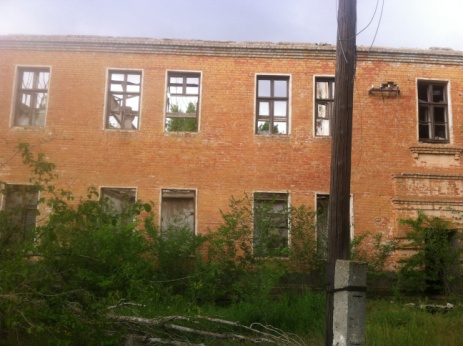 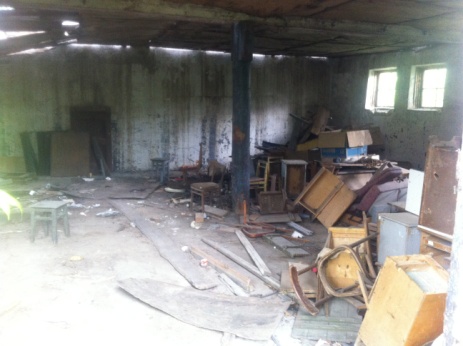 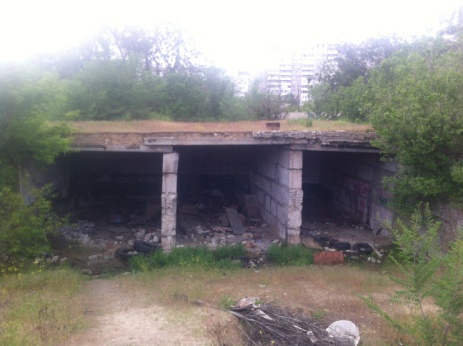 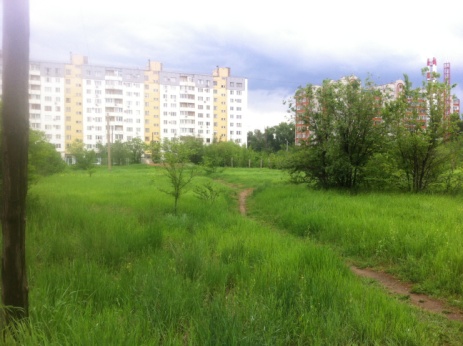 Военный городок № 68Военный городок № 113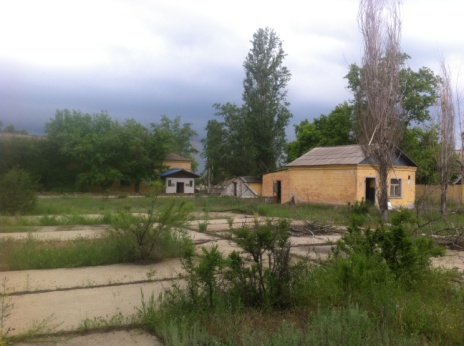 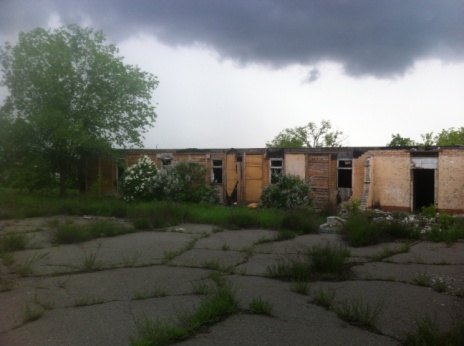 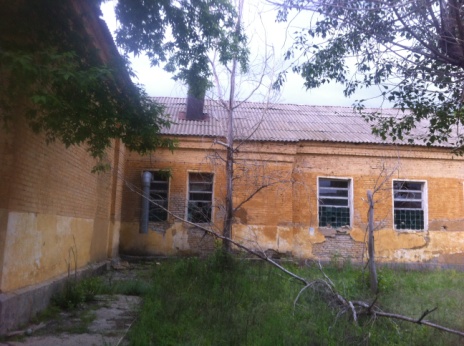 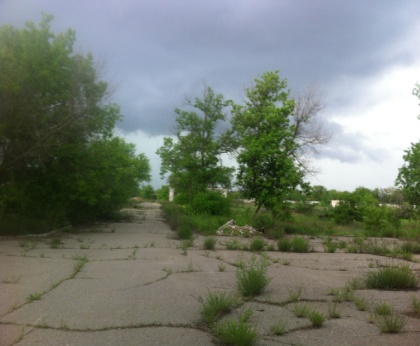 ул. Горишного, 98ул. Героев Шипки, 5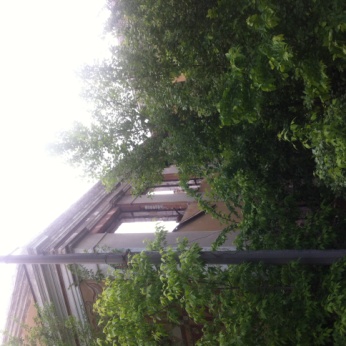 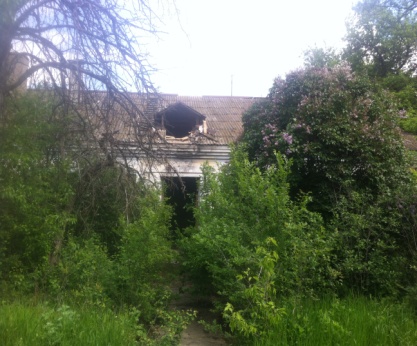 Адрес объектаПериодПо договорамПо договорамФактическиФактическиОткло-нениеАдрес объектаПериодКол-во постовСуммаКол-во постовРасчет стоимости оказанных услуг(1 пост - 40,0 тыс. руб.)Откло-нениепр. Жукова 102 военный городок № 60октябрь 2015 г.3 поста99,01 пост40,059,0пр. Жукова 102 военный городок № 60ноябрь - декабрь 2015 г.4 поста232,01 пост80,0152,0пр. Жукова 102 военный городок № 601 квартал 2016 г.4 поста194,91 пост120,074,9пос. Латошинка военный городок № 68октябрь 2015 г.2 поста66,01 пост40,026,0пос. Латошинка военный городок № 68ноябрь - декабрь 2015 г.2 поста80,01 пост80,00,0пос. Латошинка военный городок № 681 квартал 2016 г.2 поста97,51 пост120,0-22,5пос. Латошинка военный городок № 113октябрь 2015 г.1 пост33,0---0,033,0пос. Латошинка военный городок № 113ноябрь - декабрь 2015 г.2 поста80,0---0,080,0пос. Латошинка военный городок № 1131 квартал 2016 г.2 поста97,4---0,097,4ИТОГО:979,8480,0499,8НаименованиеПоступилоПоступилоПоступилоВыбылоВыбылоВыбылоНаименованиеВсегоБезвозмезд. полученоПриобре-теноВсегоБезвозмезд.переданоСписано2015 год2015 год2015 год2015 год2015 год2015 год2015 годМатериальные запасы, всего15 506,67 378,78 127,9-7 976,5-5 966,4-2 010,1Стройматериалы 1 243,6443,8799,8-478,8--478,8Мягкий инвентарь 355,4307,847,6-174,0--174,0Канцовары и прочее13 921,96 641,47 280,5-7 323,7-5 966,4-1 357,31 кв. 2016 года1 кв. 2016 года1 кв. 2016 года1 кв. 2016 года1 кв. 2016 года1 кв. 2016 года1 кв. 2016 годаМатериальные запасы, всего23,08,714,32 576,1-1 958,7-617,4Стройматериалы 2,2-2,2-174,5--174,5Мягкий инвентарь 8,78,7--121,9--121,9Канцовары и прочее12,1-12,1-2 279,7-1 958,7-321,0НаименованиеГодовая «норма»Поступило за 4 кварталаОстаток на 01.01.2016 по учётуФакт. остаток на дату проверкиОбеспечение потребности имеющимися остатками (мес.)комитет по делам национальностей и казачества 40040002428комитет экономики 1868186803132КУГИ232023204387815комитет сельского хозяйства 1792134437624951комитет социальной защиты населения 2620191685497910комитет природных ресурсов и экологии 34843362230526708Наименование20112011201220122013201320142014201520152015/2011НаименованиеВсего*Всего*Всего*Всего*Всего*2015/2011Коммунальные услуги38,52,835,23,835,519,454,440,555,639,1144,7%Арендная плата 82,61,390,80,2119,914,3110,758,390,749,1109,9%Услуги по содержанию имущества52,42,148,73,233,44,932,117,033,816,664,4%Прочие услуги145,75,8124,95,6149,017,1107,427,1129,932,589,2%Увеличение стоимости мат. запасов99,041,898,456,594,564,0101,180,097,172,098,0%ИТОГО418,253,9398,069,3432,3119,6405,7222,9407,2209,397,4%